POZIV br. 081/ 15za otvoreni postupak nabavke I   	Podaci o naručiocuII	Mjesto i datum objavljivanja poziva : 				Pljevlja,  dana:  23.06.2015.godineIII      Predmet nabavke:  Godišnja nabavka četkica i držača četkica                                 ElektroodržavanjeNalog za nabavku 87D/15E od 15.06.2015. god.     Predmet usluge nabavlja se kao:		          cjelina ;							                        po partijama prema utvrđenoj dinamiciIV  	Procijenjena vrijednost nabavke  	Procijenjena vrijednost nabavke (bez – PDV-a) iznosi:   15.000,00 €V       Uslovi ponude:- Rokovi i način plaćanja:   60 dana po ispostavljanju fakture;- Garancija minimum 12 mjeseci;- Isporuka:    DDP Magacin Rudnik Uglja A.D. Pljevlja;- Kazneni uslov:  1% za svaku punu sedmicu u kašnjenju isporuke, do maksimima 10% vrijednosti ugovora;- Ostalo:  izjava o porijeklu robe,  potvrda (sertifikat) proizvođača o kvalitetu robe.VI  	Uslovi i podobnost ponuđača:	 Obavezni uslovi za učešće u postupku nabavki: U postupku nabavke može da učestvuje samo ponuđač koji:   1)   je registrovan za obavljanje djelatnosti koja je predmet javne nabavke;   2)  u periodu od dvije godine prije objavljivanja poziva za nadmetanje, odnosno dostavljanja poziva za nadmetanje nije osuđen za krivično djelo i da mu nije izrečena mjera zabrane obavljanja djelatnosti u vezi sa krivičnim djelom.Dokazi o ispunjenosti obaveznih uslova iz tačke VI podtačka 1 do 2 ovog obrasca, podnose se u formi predviđenoj čl. 66 i 74 Zakona o javnim nabavkama, i to:1)	dokaz o registraciji kod organa nadležnog za registraciju; 2)	potvrda, odnosno drugog akta nadležnog organa na osnovu podataka iz kaznene evidencije - dokazi o ispunjavanju ovog uslova ne smiju da budu stariji od šest mjeseci do dana javnog otvaranja ponuda. Dokazi o ispunjenosti uslova za učešće u postupku nabavke dostavljaju se u originalu ili ovjerenoj kopiji u skladu sa javnim pozivom za nabavke.VII	Kriterijum za izbor najpovoljnije ponude:Cijena 	       				70 bodovaKvalitet                                                                20 bodovaGarantni period                                                      5 bodovaRok isporuke  			                5 bodovaVIII   Jezik ponude crnogorskiIX  	Rok i mjesto podnošenja ponudaPonude se dostavljaju radnim danima od 08 do 16 sati, zaključno sa  08.07.2015. godine do  16  sati, neposrednom predajom na arhivi naručioca, odnosno preporučenom pošiljkom na adresu: Velimira Jakića br.6 Pljevlja.Blagovremena ponuda je ponuda koja je dostavljena u roku određenom u javnom pozivu. X  	Vrijeme i mjesto javnog otvaranja ponuda	Otvaranje ponuda, kome mogu prisustvovati ovlašćeni predstavnici ponuđača sa priloženim 	punomoćjem potpisanim od strane ovlašćenog lica biće održano    09.07.2015. godine u _13_sati, 		adresa   Velimira Jakića br.6  Pljevlja  .    XI  	Dodatne informacije	Ponude dostaviti u zatvorenoj koverti sa brojem i naznakom “Ne otvaraj”XII 	Obavještenje za ponudjače:Društvo je ovlašćeno da u bilo kojem momentu (prije otvaranja ponuda, vrednovanja istih, ili u fazi odlučivanja), a sve do donošenja odluke o izboru najpovoljnije ponude odustane od objavljene nabavke, bez davanja posebnog obrazloženjaDruštvo je ovlašćeno da u bilo kojem momentu odustane od postupka nabavke i/ili pristupiti pregovaračkom postupku u cilju smanjenja ponuđene cijene i u slučaju nepostizanja dogovora da odustane od predmetnog postupka nabavke;Da u prethodnim slučajevima bilo koji od ponuđača nema pravo da od Društva zahtjeva naknadu štete (stvarne štete, ili izgubljene dobiti) uključujući i troškove sastavljanja i podnošenja ponude.Da se objavljivanjem obavještenja o nabavci ne može smatrati da Društvo ovim upućuje ponudu neodređenom broju lice, već isključivo da Društvo upućuje poziv za dostavljanje ponuda pod objavljenim uslovima, a dostavljene ponude nije dužno prihvatiti, nezavisno od činjenice da li su iste dostavljene u skladu sa objavljenim uslovima.  IZVRŠNI DIREKTOR                                                                                                          Slavoljub Popadić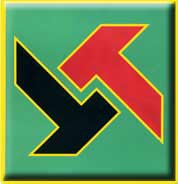 RUDNIK UGLJA A.D. PLJEVLJABroj:   02 – 5796/1Dana,  23.06.2015.godinePljevljaNaručilac: Rudnik uglja A.D. PljevljaNaručilac: Rudnik uglja A.D. PljevljaAdresa: ul. Velimira Jakića br.6   84210 PljevljaKontakt osobe:Miloje Bajić        067/ 266 159Tel: + 382 52 311 139     fax: + 382 52 316 042Internet stanica: www.rupv.meR.brNazivSDGJedin.mjereKoličina1.EG 14    2x(12,5x 32x40)1-35-18kom6002.EG 14    25 x 50 x 641-35-23kom1003.EG 14   12,5 x 32 x 401-35-69kom304.EG 14   25 x 32 x 65 (jača lična i silikonska izolacija)1-35-36kom3005.EG 14   2x(12,5x 32x64) (jača lična i silikonska izolacija)1-35-37kom3006.EG 4     25 x 32 x 651-35-43kom407.EG 71   2x( 8x25x40)1-35-50kom648.EG 74   2x( 8x25x40)1-35-71kom249.EG 74   25 x 32 x 64(jača lična i silikonska izolacija)1-35-55kom12010.K14Z3  32 x 20 x 40   -"Schunk"  ( za VN-motore)1-35-64kom250